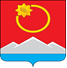 АДМИНИСТРАЦИЯ ТЕНЬКИНСКОГО ГОРОДСКОГО ОКРУГАМАГАДАНСКОЙ ОБЛАСТИП О С Т А Н О В Л Е Н И Е 27.01.2020 № 17-па              п. Усть-Омчуг
О внесении изменений в постановление администрации Тенькинского городского округа Магаданской области от 23.11.2016 г. № 561-па «Об утверждении Порядка предоставления субсидий из местного бюджета в целях возмещения недополученных доходов и (или) возмещения затрат в связи с производством (реализацией) товаров»	С целью приведения постановления администрации Тенькинского городского округа Магаданской области от 23.11.2016 г.  № 561-па «Об утверждении Порядка предоставления субсидий из местного бюджета в целях возмещения недополученных доходов и (или) возмещения затрат в связи с производством (реализацией) товаров» в соответствие с постановлением Правительства Российской Федерации от 06.09.2016 г.        № 887 «Об общих требованиях к нормативным правовым актам, муниципальным правовым актам, регулирующим предоставление субсидий юридическим лицам (за исключением субсидий государственным (муниципальным) учреждениям), индивидуальным предпринимателям, а также физическим лицам - производителям товаров, работ, услуг» администрация  Тенькинского  городского  округа   Магаданской   области п о с т а н о в л я е т:Внести в постановление администрации Тенькинского городского Магаданской области от 23.11.2016 г. № 561-па «Об утверждении Порядка предоставления субсидий из местного бюджета в целях возмещения недополученных доходов и (или) возмещения затрат в связи с производством (реализацией) товаров» следующие изменения:	- абзац первый преамбулы постановления администрации Тенькинского городского округа Магаданской области от 23.11.2016 г.         № 561-па «Об утверждении Порядка предоставления субсидий из местного бюджета в целях возмещения недополученных доходов и (или) возмещения затрат в связи с производством (реализацией) товаров»  изложить в следующей редакции:	«В соответствии со статьей 78 Бюджетного кодекса Российской Федерации от 31 июля 1998 г. № 145-ФЗ, Уставом муниципального образования «Тенькинский городской округ» Магаданской области в целях реализации мероприятий муниципальной программы «Развитие торговли в Тенькинском городском округе» на 2019-2021 годы», утвержденной постановлением администрации Тенькинского городского округа Магаданской области от 26 ноября 2018 г. № 297-па, администрация Тенькинского городского округа Магаданской области постановляет»;	- абзац 4 пункта 2.2 Порядка предоставления субсидий из местного бюджета в целях возмещения недополученных доходов и (или) возмещения затрат в связи с производством (реализацией) товаров изложить в следующей редакции:«получатели субсидий - юридические лица не должны находиться в процессе реорганизации, ликвидации, в отношении их не введена процедура банкротства, деятельность получателя субсидии не приостановлена в порядке, предусмотренном законодательством Российской Федерации, а получатели субсидий - индивидуальные предприниматели не должны прекратить деятельность в качестве индивидуального предпринимателя»;Контроль за исполнением настоящего постановления оставляю за собой.	3. Настоящее постановление вступает в силу с момента подписания и подлежит официальному опубликованию (обнародованию).Врио главы Тенькинского городского округа Магаданской области                                       			 Т.В. Ульрих